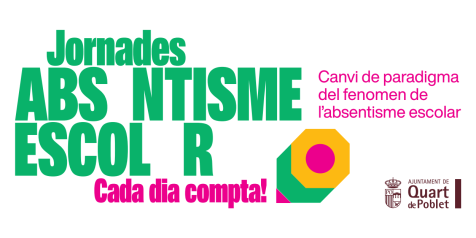 CONCLUSIONES PRIMERA SESIÓN:1ª MESANecesidad de que exista un Plan de salud mental en las escuelas que permita tener intervenciones organizadas y profesionalizadas, que incluya la formación del profesorado que sean universales para todos los centros, estables y evaluables.Desde salud mental se incide en la importancia de la coordinación entre administraciones y la promoción de la salud mental en el ámbito escolar, prevención que incluya el acompañamiento y la escucha desde los contextos de referencia de NNA (la escuela, el barrio, la familia…), así como la generación de entornos seguros y saludables.2ª MESALas cifras ponen en evidencia que el absentismo es un problema social de primer orden.La Universidad de Valencia le pide a Conselleria que mejoren los sistemas informáticos y que faciliten el acceso de los datos de manera periódica para poder analizarlos y darle a los municipios el retorno de la información para el desarrollo de sus planes y estrategias locales.La importancia de tener un diagnóstico local que permita diseñar intervenciones evaluables y adecuadas a la realidad de cada municipio, coparticipadas con la comunidad educativa.CONCLUSIONES SEGUNDA SESIÓN:1ª MESALos proyectos como el musical del IES LA Senda, donde colabora todo el centro, alumnado, profesorado, entidades externas,...y que pone en el centro en el proceso, en el esfuerzo y el retraso de la recompensa, facilita el sentimiento de pertenencia, cohesiona al grupo y posibilita la inclusión educativa.La recuperación del absentismo escolar requiere la puesta en marcha de proyectos singulares adaptados a las necesidades sociales, académicas y motivacionales del alumnado (Ejemplo IES La Coma). Si no existen recursos específicos, personales ni materiales, es muy difícil atender la diversidad que expresan en sus historias vitales. La importancia de que existan alternativas a las expulsiones disciplinarias (Programa ACOLLIM: necesidad de dar una respuesta socio – educativa a las causas que han motivado una expulsión del centro escolar como medida correctora y a los efectos que esta medida provoca a nivel individual, escolar, familiar y comunitario). El PAC es un recurso educativo de atención a la diversidad positivo para alumnado con absentismo y alta desafección educativa (Ejemplo PAC Mislata). Para que el PAC tenga resultados positivos, es importante que todos los docentes estén motivados y tengan recursos para el trabajo con alumnado que ha perdido el interés por el sistema educativo. Centrar los contenidos del PAC en los intereses del alumnado es crucial.La familia tiene un papel central en el absentismo, por ello es imprescindible mejorar los canales de comunicación, intervención y los compromisos con las familias. Importancia de vincular la prevención del absentismo y la retorno a las aulas con el plan de convivencia centrado en el alumnado, para mejorar el sentimiento de pertenencia al centro. (ejemplo Casa Camarón del IES Bolavar).2ª MESASe destacó la importancia de que el centro educativo y el aula en particular sea un lugar seguro para el alumnado, de manera que a través del proceso enseñanza aprendizaje se pueda trabajar, no sólo las competencias lingüísticas, Matemáticas,... sino también el desarrollo personal del alumnado, autoestima, motivación, gestión emocional...Es importante crear vínculos seguros entre el docente alumno, y también con las familias que permitan al docente acompañar a la familia en la educación.Importancia de limitar el uso de las pantallas en la infancia.La participación del público puso en evidencia la necesidad de que se mejoren los protocolos  de la Conselleria y de reducir la burocratización de los protocolos. Es necesario conocer los resultados de los programas de absentismo con la finalidad de compartir experiencias exitosas, y poder realizar las comparaciones con los municipios que no tienen programas de absentismo.Es necesaria la sensibilización y formación del profesorado que permitiría como en el caso del IES Riu Turia de Quart de Poblet poner en marcha iniciativas como las tutorías afectivas.Hubo un reclamo general sobre la falta de recursos de la Conselleria de Educación en cuanto al tratamiento de los datos de absentismo y su comunicación a la comunidad educativa y los Ayuntamientos para poder diseñar programas de prevención e intervención eficaces. Así como la necesidad de tener personal estable en los Ayuntamientos que se dedique la prevención e intervención en el absentismo escolar, y también en la propia Conselleria.